COMUNE di TRINITA’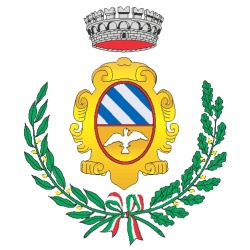 Via Roma 1 – C.A.P. 12049 - Tel. 0172/66131 – Fax 0172/66482 Medaglia d’ argento al valor civilePROVINCIA di CUNEOmunicipio@comune.trinita.cn.it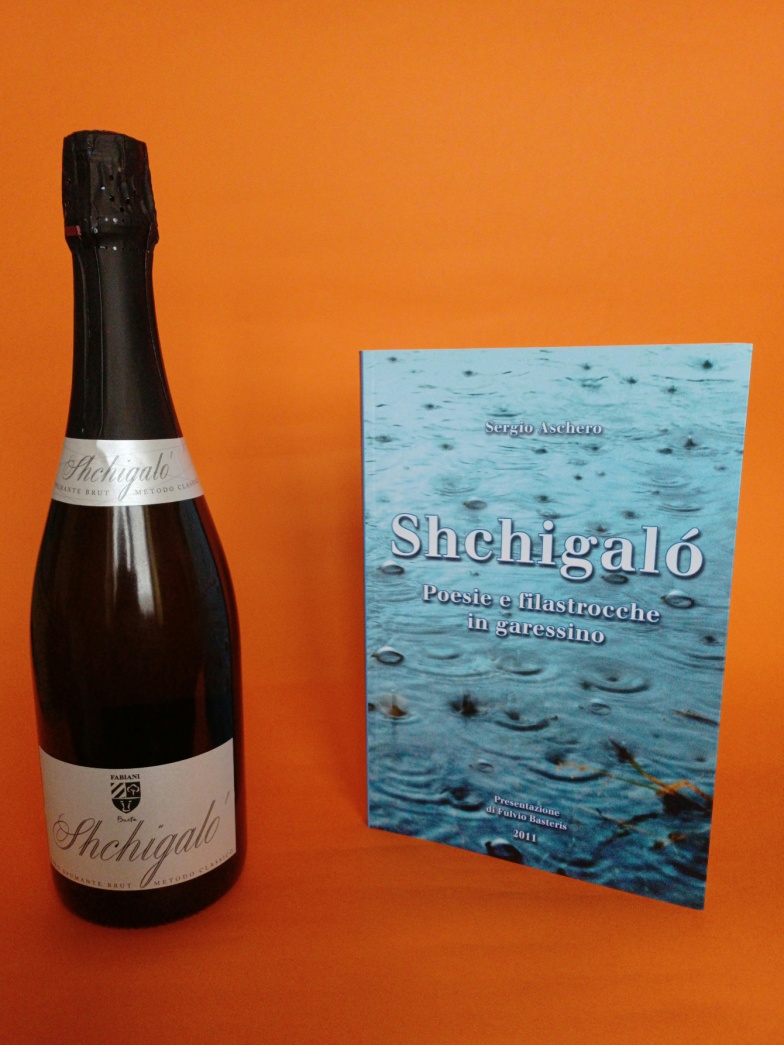 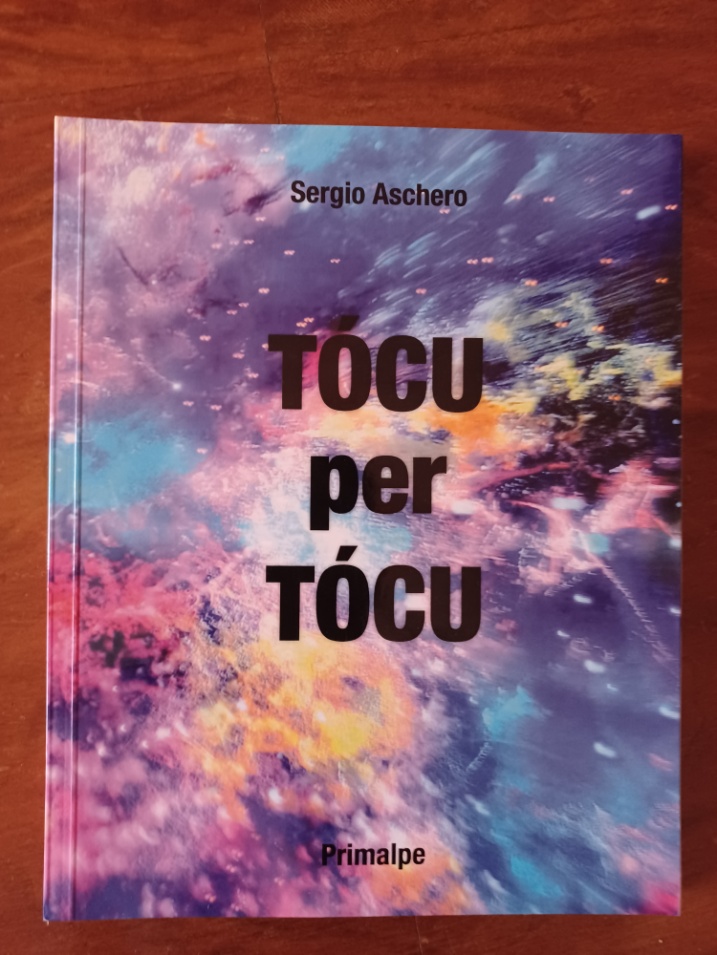 SERGIO ASCHEROBIBLIOTECA CIVICA ore 21,006 OTTOBRE 2022